HAMDEN MIDDLE SCHOOLINVITES YOU TO ATTEND THE 2018 PARENTORIENTATION MEETINGFOR PARENTS/GUARDIANS OF INCOMING 2018 GRADE 7 STUDENTSHAMDEN MIDDLE SCHOOL AUDITORIUMTuesday, March 6, 2018(Snow date: Thursday, March 8, 2018)6:30 PM – 8:00 PMMeet HMS administratorsLearn about the schedules, programs and curriculum 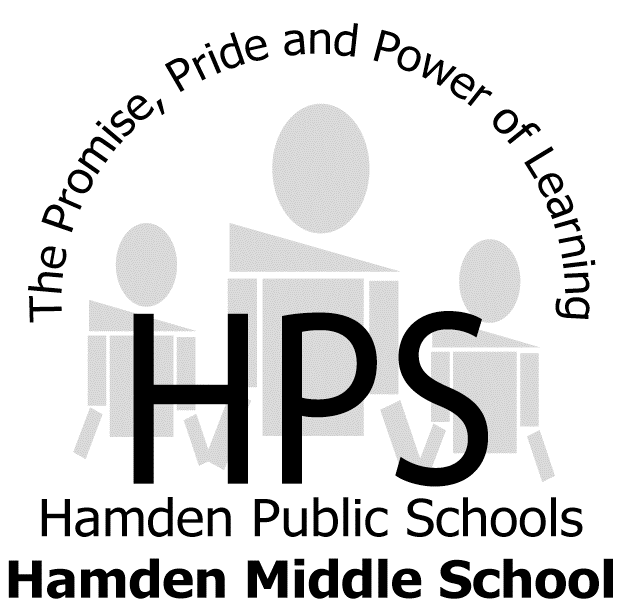 